Turkey Shoot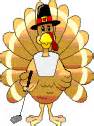   Sunday, November 13th    Scramble Format$60 per PlayerChicopee C.C. Pass-holder $35Includes: Green fee, cart, lunch and prizes10:30 Shotgun StartPlayer 1: _________________________email___________________Player 2: _________________________email__________________Player 3: _________________________email__________________Player 4: _________________________email___________________Checks may be made payable to: City of ChicopeePAYMENT MUST BE MADE AT TIME OF SIGN-UP!1290 Burnett Rd., Chicopee, MA 01020Email: MOneill@chicopeema.govwww.ChicopeeCountryClub.com